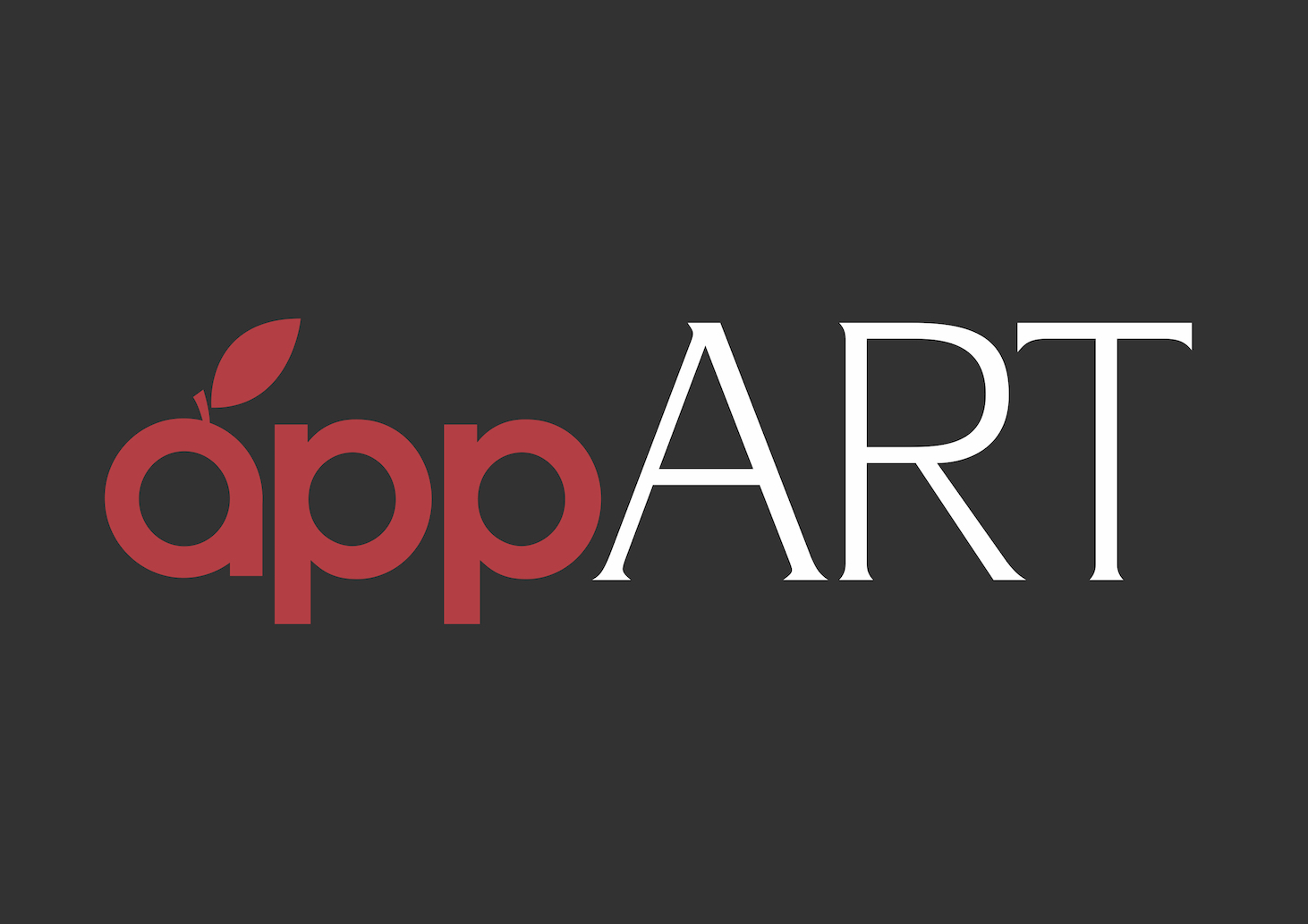 Dear Artist,Please find below the key dates of AppArt Easter Exhibition and Sculpture Trail at Prior’s Field. The venue’s address is Prior’s Field, Priorsfield Road, Godalming, Surrey GU7 2RHIf you have any queries, please contact Evelyn Phillips on Tel: 01428 648393 or Mobile: 07789 434798IMPORTANT DATES : EXHIBITION AND SCULPTURE TRAIL 2023Sunday 12th March	Installation of outside Sculpture Trail only 10 am – 2 pmSaturday 25th March 10 am – 12 noon	Admission of Indoor Artworks1 pm – 3 pm	Admission of Indoor SculpturesFriday 31st March  2 - 7pm	Private View by invitation only Saturday 1st April  	Official Opening at 10 amExhibitionSaturday 1st April – Saturday 15th  April	Exhibition is open daily from 10.00 am - 4.00 pmSaturday 15th April5.00 pm - 6.00 pm	Art Buyers to collect workSunday 16th April	Artists to collect10.00 am – 12.00 noon	unsold Indoor and Outdoor work Please note the School is using the Theatre/Assembly hall on Monday 17th April so all artwork indoors must be collected on Sunday 16th April.COMPLETE APPLICATION FORM AND RETURN BY Sunday 29th JANUARY 2023Fees:	£10.00 for each item of artwork that is accepted and an additional commission of 35% of all sales made, to cover the cost of the Exhibition and credit card fees.  Please only pay after you have received AppArt’s confirmation of the number of exhibits acceptedCOMPLETE APPLICATION FORM AND RETURN BY 29th JANUARY 2023RETURN FORMS TO :       EVELYN PHILLIPS, 33 LOWER ROAD, GRAYSWOOD, SURREY, GU27 2DRName: 		…………………………………………………………………………………………………………………………………………………………………………………………………………………Address:		…………………………………………………………………………………………………………………………………………………………………………………………………………………Town:		……………………………………….    Post Code         ……………………………………………………………………………………………………………………………………………..Telephone:	 ………………………………………………………………………………………………………………………………………………………………………………………………………………..Mobile: 		………………………………………………………………………………………………..................................................................................................................Email: 		…………………………………………………………………………………………………………………………………………………………………………………………………………………Please find enclosed the Terms and Conditions and confirm that you agree to these Terms and Conditions of Entry.Signature of Sculptor:………………………………………………………..Terms and Conditions For:   Exhibiting at AppArt Art Exhibition and Sculpture ExhibitionsSelectionAll exhibitors are required to provide a completed entry form and must include a good quality photograph for each piece of work. Provide a time when they are available to steward (max 3 hours per exhibition). See attached stewarding rota. Underpaid mail sent will not be collected.InsuranceAppArt holds a Public Liability Insurance only. This covers our responsibility in case an accident happens to the public in our events. Exhibitors must be aware that this does not include theft or damage to any of the exhibits. AppArt nor the venue can be held responsible for this and this insurance is the responsibility of the artist or sculptor.Quality of workAll work supplied must be of saleable quality. Poor work will not be accepted. All exhibitors must be aware that they are responsible for their work to each purchaser and must refund or replace the work if found to be defective in materials or workmanship. After sales care for each piece sold must be supplied to each purchaser. Also certificates of Sculptures must be supplied to each purchaser.Setting Up The artwork or sculptures will be placed by the organisersSculpture TrailAppArt will prepare a Sculpture Trail plan on the installation day. No exhibitor may move exhibits unless agreed with Designer’s permission. Indoor work will be placed by Designer.PlinthsSculptors are expected to supply a plinth for their outdoor exhibits if required. Please supply the size of your plinth with your application form.SafetyArtists must insure that their work is safe to hang or securely anchored to their plinth and also that their plinth is securely anchored to the ground if exhibiting on the Trail. This is a Health and Safety requirement.Publicity	All work exhibited may be photographed for publicity purposes. Unlimited works or EditionsThey must not exceed 100 copiesUnique Artwork and SculpturesExhibitors must defer delivery of sold Sculptures entered for the Sculpture Trail. Substitutions will be allowed through contact with the Exhibition Manager.SelectionAppArt’s selection is final and the Designers reserve the right not to hang or place an artwork if condition of work is faulty. Sales Post ExhibitionSales as the result of exhibiting a sculpture or artwork at an AppArt venue is still subject to a 35% commission charge.No RemovalNo removal of exhibits by the artist is permitted during the exhibition unless agreed prior to the venue.CollectionAll artworks must be collected from an exhibition or will incur a storage cost.StewardingAll artists and sculptors who are stewarding are required to dress appropriate to welcome and help the sales desk during each exhibition. Also note some stewarding will be required in the Sculpture Trail and we would advise you to bring warm clothing.Force Majeure:Cancellation of this event at short notice due to unforeseen circumstances, such as Covid19 will result in no refunds of hanging fees. Most of AppArt’s costs are front loaded with marketing, printing, material costs and organisation costs. AppArt will provide an online exhibition on Facebook to AppArt Followers.Artists’ / Sculptors  DUTY ROSTERName:		………………………Tel / Mobile: 	…………………........                 Email:		………………………………………………………………Please tick two available times so we can plan your stewarding rota. EVELYN PHILLIPS		Telephone 01428 648393 or 07789 434798Circle which applies:INDOOROUTDOOREITHERTitle of SculptureSizeMediummaterialNumberPrice sculpture……………………………………………………………Height cms………………..Width  cms………………..Edition……………Series……………Unique……………£…………………….Plinth Do you have one?	Yes……	No……No plinth required…………….….Size of plinth………………………….Colour……………Price Plinth£…………………….PHOTOPlease send us a digital image of each piece submitted Clearly labelled with :        Name of sculptor                                               Title of Sculpture                                                                                                                                                                                                                                 Medium and PriceDayDateMonthTime10am – 1pmTime 1pm – 4pm FRIDAY31stMarchNot neededSATURDAY1stAprilSUNDAY2ndApril MONDAY3rdAprilTUESDAY4thAprilWEDNESDAY5thAprilTHURSDAY6thAprilFRIDAY7thAprilSATURDAY8thAprilSUNDAY9thAprilMONDAY10thAprilTUESDAY11thAprilWEDNESDAY12thAprilTHURSDAY13thAprilFRIDAY14thAprilSATURDAY15thAprilSUNDAY16thAprilCollection of unsold artwork